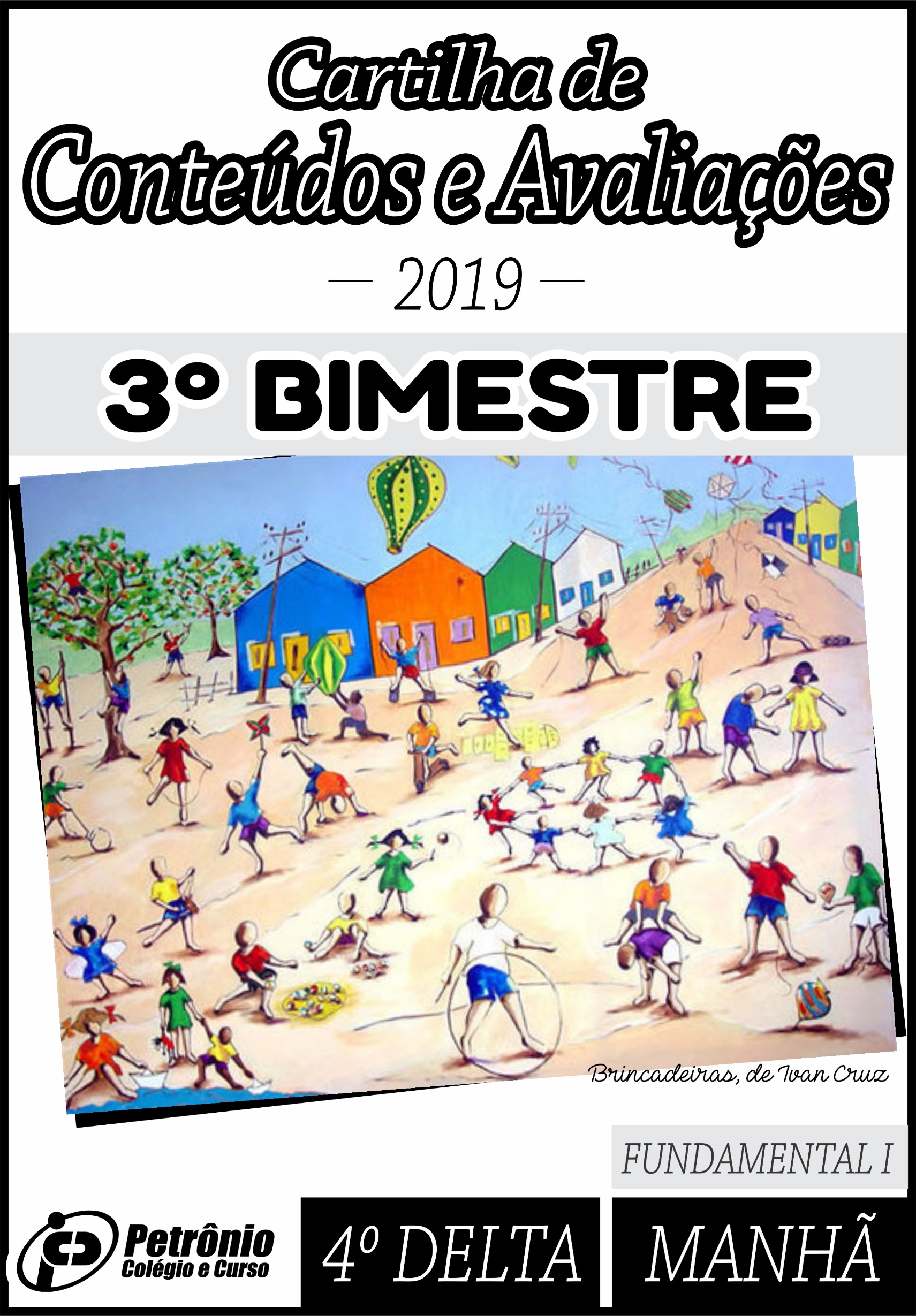 JUSTIFICATIVA:	Visando subsidiar o estudo dos alunos e o acompanhamento de pais e responsáveis, elaboramos este planejamento bimestral tendo em vista as avaliações da 1ª,2ª etapas e recuperações do 3º Bimestre.	Consideramos um material de suma importância para os alunos e familiares já que nele estão expostas as formas de avaliações, o valor de cada atividade avaliativa, os conteúdos abordados no bimestre e outras informações importantes.	Desta forma, estaremos não só auxiliando na sequência de estudos dos alunos, mas também, viabilizando para os familiares um melhor acompanhamento do nosso trabalho pedagógico estreitando, assim, os laços entre a escola e a família.OBJETIVO GERAL:Apresentar o planejamento bimestral de cada disciplina.Viabilizar acompanhamento pedagógico por parte de familiares e responsáveis.DETALHAMENTO DE CONTEÚDO PARA AS AVALIAÇÕESTURNOS: MANHÃ E TARDEPROFESSORAS: JADE / SIMONE / LENISE / MARTA / ROSÂNGELA MARIA  CAROLINA ALMEIDADISCIPLINA: LINGUAGEM / PORTUGUÊS1ª ETAPAProdução Textual:Gênero: Instrucional2ª ETAPAAcentuação das paroxítonas e das proparoxítonas – P. 25 a 28Artigo e concordância nominal – P. 30 a 33 / 59 e 60Artigo, numeral: concordância nominal – P. 55 a 58 / 61 e 62Pontuação – P. 63 a 671ª NOTA: valor 10,0 – PRODUÇÃO TEXTUAL, observando os seguintes critérios:2ª NOTA: valor 10,0Prova de Português (Interpretação, Gramática e estudo do gênero textual proposto para o bimestre), conforme os seguintes critérios:LEITURA: valor 4,0ESCRITA: valor 3,0DOMÍNIO DO CONTEÚDO: valor 3,03ª NOTA: valor 10,0 – AVALIAÇÃO DIVERSIFICADA (CONTÍNUA)DISCIPLINA: MATEMÁTICA1ª ETAPA: GEOMETRIAMedida de comprimento e perímetro. P. 105 a 107O centímetro. P. 109 a 110O milímetro. P. 111 a 112O metro. P. 113 e 114O quilômetro. P. 115Medida de superfície. P. 120 a 125Perímetro e área. P. 126 a 1282ª ETAPA: ÁLGEBRASituações-problema. P. 78, 81 e 94Divisão com números naturais. P. 77 a 81Multiplicação e divisão: operações inversas. P. 82Divisão por 10, 100 e 1000. P. 83Cálculo mental. P. 84 a 861ª PROVA: VALOR 10,0 – GEOMETRIA - AVALIAÇÃO ESCRITA CONFORME OS SEGUINTES CRITÉRIOSLEITURA E INTERPRETAÇÃO: valor 5,0DOMÍNIO DO CONTEÚDO: valor 5,02ª PROVA: VALOR 10,0 – ÁLGEBRA - AVALIAÇÃO ESCRITA CONFORME OS SEGUINTES CRITÉRIOSLEITURA E INTERPRETAÇÃO: valor 5,0DOMÍNIO DO CONTEÚDO: valor 5,03ª NOTA: VALOR 10,0 – AVALIAÇÃO DIVERSIFICADA (CONTÍNUA)DISCIPLINA: HISTÓRIACAPÍTULO 5 – Os brasileiros continuam migrando. P. 136 a 153CAPÍTULO 6 – As cidades têm história. P. 154 a 1671ª NOTA: PROJETOS (10,0) 			2ª NOTA: AVALIAÇÃO GLOBAL (10,0) 3ª NOTA: AVALIAÇÃO DIVERSIFICADA (10,0)DISCIPLINA: GEOGRAFIACAPÍTULO 5 – Diferentes culturas e muitas cidades. P. 172 a 187CAPÍTULO 6 – Diversidade regional. P. 188 a 2031ª NOTA: PROJETOS (10,0) 			2ª NOTA: AVALIAÇÃO GLOBAL (10,0)3ª NOTA: AVALIAÇÃO DIVERSIFICADA (10,0)DISCIPLINA: CIÊNCIASO sal e a água – P. 208 a 219Recursos naturais e consumo – P. 220 a 231Lixo e reciclagem – P. 232 a 243Caderno de Ciências1ª NOTA: PROJETOS (5,0) 2ª NOTA: AVALIAÇÃO GLOBAL (10,0) 3ª NOTA: AVALIAÇÃO DIVERSIFICADA (5,0)PROFESSORA: CAROLINADISCIPLINA: INGLÊSCHAPTER 5 • It’s time to go, p. 64• Time (horas) no caderno, p. 75• Verb To be (presente tense -  interrogative form), p. 71• Actions, p. 66CHAPTER 6 • Talking about jobs, p. 76• Nouns and subject pronouns, p. 82• Verb To be (presente tense - negative contracted form), p. 82• Jobs, p. 781ª NOTA: AVALIAÇÃO GLOBAL (10,0) 2ª NOTA: AVALIAÇÃO DIVERSIFICADA (10,0)SOBRE A AVALIAÇÃO DIVERSIFICADAO processo é composto por diversos instrumentos, como: exercícios procedimentais, sínteses de leituras, lições de casa e classe... Tais instrumentos de avaliação serão aplicados pelo professor ao longo do bimestre para compor uma nota com valor 10, conforme descrição abaixo:OBS: Todo o sistema avaliativo foi informado e explicado aos pais no dia da reunião pedagógica referente à cada turma.CALENDÁRIO DE PROVASAVALIAÇÕES DA 1ª ETAPAAVALIAÇÕES DA 2ª ETAPAPROVAS DE RECUPERAÇÃORECADOS IMPORTANTES:Só serão aceitas as justificativas pelo não comparecimento às provas previamente marcadas quando apresentados por escrito, pelo responsável, no prazo de 48 horas, após cada prova;Para realizar REPOSIÇÃO das avaliações, o aluno deverá apresentar à Coordenação atestado médico ou comprovante de pagamento da taxa de reposição;As recuperações serão feitas no final do bimestre;Devido à antecedência da entrega deste roteiro, as informações sobre os conteúdos podem ser alteradas. Caso haja alteração (inclusão ou exclusão de conteúdo) o professor fará as alterações no roteiro de estudo escrito na agenda;As disciplinas de TOP e LEITURA fazem avaliações contínuas;Em caso de perda ou danos a este material, que se faça necessária a substituição por outro, a 2ª via será paga e poderá ser requerida na Mecanografia da escola. Salvo em casos de má qualidade de impressão, este terá a troca efetuada;Caso queiram falar com as professoras, marcar na Secretaria;Apresentou título?Apresentou título?0,5Utilizou a linguagem formal (adequada ao texto)?Utilizou a linguagem formal (adequada ao texto)?1,5Utilizou conectores adequados (texto coeso)?Utilizou conectores adequados (texto coeso)?1,5Apresentou a estrutura adequada ao texto (tópicos, verbos no imperativo ou no infinitivo)?Apresentou a estrutura adequada ao texto (tópicos, verbos no imperativo ou no infinitivo)?2,0Utilizou parágrafos e pontuação adequada?Utilizou parágrafos e pontuação adequada?1,0Utilizou a ortografia correta (acentuação e grafia das palavras)?Utilizou a ortografia correta (acentuação e grafia das palavras)?1,0Obedeceu a sequência lógica das etapas a serem seguidas?Obedeceu a sequência lógica das etapas a serem seguidas?2,5NOTA FINAL10,0COMPOSIÇÃOCOMPOSIÇÃOCaligrafia1,0Leitura global1,0Assiduidade1,0Participação1,0Atividades de sala2,0Atividades de casa2,0Exercício de valores (E.V)2,0SEGUNDA26/08GEOMETRIATERÇA27/08QUARTA28/08QUINTA29/08PROD. TEXTUALSEXTA30/08SEXTA13/09MATEMÁTICASEGUNDA16/09HISTÓRIATERÇA17/09PORTUGUÊSQUARTA18/09INGLÊSQUINTA19/09CIÊNCIASSEXTA20/09GEOGRAFIAQUARTA25/09MATEMÁTICAQUINTA26/09CIÊNCIASSEXTA27/09GEOGRAFIASEGUNDA30/09HISTÓRIATERÇA01/10PORTUGUÊSQUARTA02/10INGLÊS